Informasjon om påmelding til tema- og skattekursDIGITAL PÅMELDINGwww.bondelaget.noPåmelding vil skje via www.bondelaget.no og pålogging på «Min side» https://www.bondelaget.no/min-side-login/  Til høyre står det «Kurs og arrangementer» og under den fanen vil dere få opp Trøndelag sitt skattekurs når det gjøres tilgjengelig. Hver enkelt kursdeltager må logge seg inn på denne måten og melde seg på kurset.Prosessen blir som følger:Opplysningene vi har registrert om regnskapskontoret og dets ansatte (epost, navn) må være korrekt. Leder skal allerede ha tilgang til å se en liste over hvem som er registrert ved regnskapskontoret ved å logge seg inn på «Min side». Vi ber om at det gis tilbakemelding på det vi skal endre. Kanskje har noen sluttet og/eller nye kolleger er ansatt. Send e-post til undertegnede.
Logg inn med epost og passord. Er det første gang du logger inn, så trykk «glemt           passord» og du vil få dette tilsendt pr epost (gitt at eposten stemmer). Merk at              eposten til innlogging er ansatt-eposten din, dersom du ikke er medlem hos oss og                registrert med en privat epostadresse.For å få opp skattekurset under fanen «Kurs og arrangementer», må man være invitert. Vi inviterer alle ansatte ved regnskapskontoret. Hver enkelt kursdeltager må melde seg på ved å gå inn på kurset, og fylle ut skjemaet.Når påmeldingen er fullført, sendes det ut en automatisk bekreftelse til oppgitt epostadresse.NB: Ansatte hos Sparebanken, må være logget ut av banken sitt intranett for å kunne logge på. Dette er erfaringer fra i fjor.Nytt i år, er at vi prøver å redusere bruken av kurspermer. Mange foretrekker å ha permen digitalt i stedet for en fysisk perm, så kryss av for hva du ønsker ved påmelding.Ta kontakt hvis dere har spørsmål om innlogging på «Min side», endringer ved regnskapskontorets ansatte m.m.          Trøndelag Bondelag v/Brita Buan, rådgiverE-post: brita.buan@bondelaget.no. Tlf 73 84 24 90 / 95145837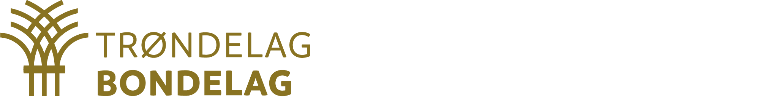 